Консультация для родителей«Значение сюжетно-ролевой игры в жизни дошкольника»Замечательный педагог и ученый Д. Б. Эльконин говорил: «…игра возникает из условий жизни ребенка в обществе и отражает эти условия…». Его слова сейчас приобретают особую актуальность. Наблюдая за играми детей, мы замечаем, что они отражают современную действительность: играют не в «Магазин», а в «Супермаркет», не в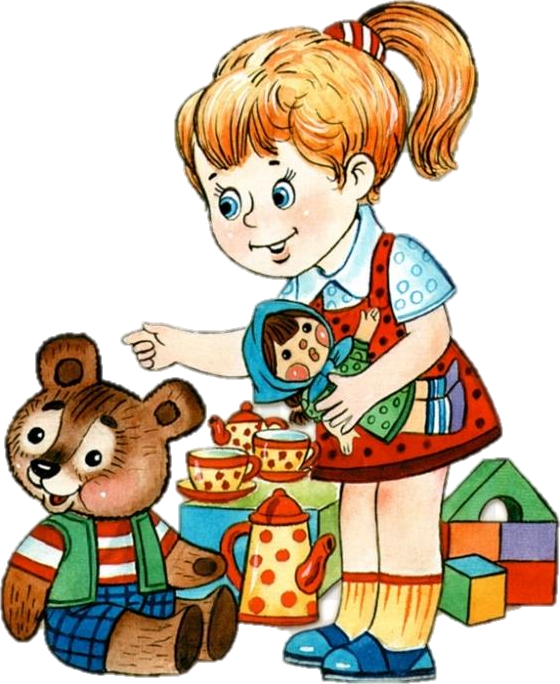 «Парикмахерскую», а в «Салон красоты» и т. д.Игра – основной вид деятельности детей дошкольного возраста. Она имеет большое	значение	для интеллектуального и социально –личностного развития ребенка, так как игровая ситуация требует от каждого, включенного в нее, определенной способности к коммуникации, так же для уточнения его знаний об окружающем. Игра, как никакая другая деятельность, в силу своей специфики обеспечивает детскую активность, самостоятельность, самовыражение, самодеятельность.Детский сад и родители должны помочь ребенку правильно осмыслить новые явления и понятия, новые слова и фразы, познакомить его с социально- предметным миром, различными профессиями, миром духовных и социальных ценностей, чтобы в дошкольном детстве ребенок использовать эти знания в игре, а в будущем он мог легко адаптироваться к действительности.Существуют несколько видов игровой деятельности. Это индивидуально предметная, которая возникает в раннем возрасте от полугода до двух лет, предметно подражательная, которая проявляется на втором году жизни и сюжетно- ролевая. Вот о сюжетно-ролевых играх мы и поговорим ниже.Что такое сюжетно-ролевые игры?Сюжетно-ролевые игры – это игры, в которых дети «одевают» на себя роль, передавая ее характер, и действуют по определенному заданному сюжету или же сами создают его. То есть это в некотором роде театральное представление. Дети вживаются в свою роль и ведут себя так, как видят своего персонажа со стороны.Сюжетно-ролевые игры занимают свое место в жизни ребенка тогда, когда он научится использовать предметы не только лишь по их непосредственному назначению, но и в соответствии с сюжетом игры. В процессе у ребенка появится желание копировать действия взрослых, он научится взаимодействовать с другими детьми в игре, или взрослыми.Изначально сюжетно-ролевая игра проявляется в обычном подражании взрослого ребенком. Малыш самостоятельно пылесосит, варит суп, укладывает игрушки спать, что-то ремонтирует. Через некоторое время ребенок начинает обыгрывать знакомые ему жизненные ситуации: «посещение больницы», «поход в магазин» и т.д.Далее идет усложнение игры за счет появления сюжета – объединение нескольких ситуаций. Например, сюжетом может быть поездка на природу – сначала ребенок соберет необходимые вещи, после сядет в транспорт, на месте распакует свои сумки, может взять удочку и порыбачить, или что-то еще в подобном духе. Дети начинают договариваться о правилах игры – развивается деловое общение.Дети постарше легко включаются в сюжетно-ролевую игру, но даже это не означает, что взрослый может оставаться на заднем плане и пустить все на самотек. Если родитель не будет предоставлять ребенку новые ситуации для игры, то ребенок может остановиться в развитии и перестать проявлять самостоятельность. Проявление творчества и самостоятельности в сюжетно-ролевых играх показывает уровень развития мышления ребенка.Значение игрушки для развертывания самостоятельной игры детьми старшего дошкольного возраста также специфично. Если в игре малышей предметная обстановка определяет сюжет, то старшие дошкольники сами конструируют предметно-игровую ситуацию в зависимости от выбранной темы и намеченного хода игры, подчиняя ее игровому замыслу.Для ребенка 6-7лет главное уже не в выполнении ролевых действий с помощью игрушек и предметов, а в общении с теми, кто взял на себя другие роли, связанные с его ролью, со смыслом сюжета игры. Это существенно меняет требования к игрушке и заставляет искать ответ на вопрос, какой она должна быть не столько в самой игре, сколько в самой реальной сегодняшней жизни. Это уже не только игры в семью, школу, больницу, но и покорение космоса, сбор урожая, строительство газопровода и т. д.Таким образом, сюжетно-ролевые игры учат ребенка согласовывать свои действия с другими участниками игры, примерять на себя различные личностные качества, а также находить выходы из различных ситуаций. Играя в эти игры, ребенок вырастает творческой и самостоятельной личностью, готовой к решению жизненных ситуаций.Основное содержание игры детей старшей группы детского сада - отражение отношений и взаимодействий взрослых друг с другом. Тематика игр может быть разнообразной. Она определяется не только непосредственным, но и опосредованным опытом детей. Все сюжетно-ролевые игры носят совместный, коллективный характер. Объединения в подгруппы устойчивы. Они строятся или на интересе детей к одним и тем же играм, или на основе личных симпатий и привязанностей. Сюжетно-ролевые игры одного содержания не только длительно повторяются, но и развиваются, обогащаются, существуют продолжительное время.В игре ребенка данного возраста четко выделяется подготовительный этап: распределение ролей, отбор игрового материала, а также изготовление игрушек- самоделок совместно с воспитателем. Количество вовлеченных в игру увеличивается до 5-7 человек.Дети подготовительной группы предъявляют более высокие требования к качеству исполнения отдельных ролей, что нередко порождает недовольство детей друг другом и приводит к возникновению конфликтов, например, дети отказываются принять в игру ребенка, который плохо выполняет роль, появляются постоянные претенденты на главные роли. Возникают и устойчивые игровые группировки. Но при этом возможно образование замкнутых группировок, участники которых неохотно принимают в игру «посторонних», примером может служить обособление в игре мальчиков и девочек. В таких случаях необходимо прямое воздействие воспитателя на игры детей: участвуя в сговоре детей перед игрой или беседуя по поводу прошедшей игры, педагог может оценить поведение играющих: осудить проявление резкости, эгоизма, поощрить взаимопомощь, похвалить за интересную выдумку, подсказать новую увлекательную подробность. Беседы воспитателя с детьми должны быть короткими, проходить в живой форме. Они требуют от педагога умения вникнуть в игровой замысел, осмыслить характер ролевых и товарищеских взаимоотношений играющих.Участвуя в сговоре детей о предстоящей игре, воспитатель должен направлять их внимание на подбор основного игрового оборудования, оказывать помощь в изготовлении недостающего, приучать к элементарному планированию игры, самостоятельной организации игровой обстановки. По ходу игры педагог может давать детям советы, задавать вопросы, привлекая внимание играющих к той или другой стороне игры, и т. д. В подготовительной группе педагог редко берет на себя ту или иную роль.Рекомендации для родителей:Какие сюжетно-ролевые игры можно организовать дома?От фантазии, творческого потенциала родителей будет зависеть разнообразие игр в семье: кто-то с увлечением займётся строительством космического корабля, кто станет доктором и примется лечить игрушки, а кто-то поиграет с ребёнком в магазин, в библиотеку. Таким образом, родители познакомят детей с миром ситуаций, встречающихся в повседневной жизни, разовьют воображение ребёнка, а также у детей появится возможность примерить на себя роль взрослого.Сколько времени нужно уделять игре?Каждый ребёнок индивидуален, поэтому временных ограничителей для проведения игры нет. Как правило, любой родитель способен понять, в какой момент ребёнку наскучила игра и тогда нет смысла продолжать её дальше.Роль родителей в игреСамое очевидное влияние взрослого на сюжетно-ролевую игру это её зарождение, когда родитель имеет возможность показать, как и во что можно играть. Учитывая то, что ребёнок склонен к подражанию, то давая направление сюжетно-ролевой игре, взрослый получает в руки мощный инструмент влияния на будущие наклонности ребёнка, таким образом, его воспитывая.Родителям стоит запомнить три правила, действующие при организации игр:Игра не должна строиться на принуждении.Игра - творческий процесс, не надо загонять ребёнка в жёсткие рамки.Старайтесь, чтобы игра имела развитие.Умение начать игру также важно, как и умение прекратить, или перевести ее в другое русло.Если вы замечаете, что ребенок уже несколько недель играет в одну и ту же ролевую игру, например, в магазин, при этом игра не имеет развития, и он прокручивает одни и те же сюжеты - пора вмешиваться. Для начала необходимо помочь развить игру, изменить игровую ситуацию, добавить, например, новых героев. Можно стать директором магазина, и объявить о том, что в магазине открывается новый отдел, в котором будут продаваться свежие хлебобулочные изделия. Предложите ребёнку начать выпекать хлеб, булочки, пирожные. Так вы вовлечёте ребёнка в другую ситуацию.Постоянное присутствие взрослого, когда ребенок охотится за пиратами вовсе не обязательно. Ребенок должен учиться развивать свою фантазию и логическое мышление самостоятельно. Взрослый – это наблюдатель, которыйспособен изменить или исправить ситуацию. Взрослый – это могущественный, но второстепенный герой ролевых игр по сравнению с ребенком, который непременно- главный герой.Разумно вмешаться взрослому, когда игра приобретает жестокий сюжет, герои превращаются в злодеев. При этом не спешите остановить игру, а лучше вспомните, насколько хорошо вы объяснили своему чаду понятия добра и зла, хорошего и плохого? Возможно, стоит повторить урок, и предотвратить возникновение подобных игр? Также родителям следует повнимательнее приглядеться к "чудищу", в которого превращается ребёнок. Может оно окажется добрейшим существом, не представляющим никаких опасений. В современных мультфильмах внешний образ обманчив. Поэтому старайтесь контролировать литературу и зрелища, которые получает ваш ребёнок. И если уж он ни дня не может прожить без какого-нибудь сомнительного мультика, посмотрите его вместе с малышом. Ваши отрывочные замечания по поводу поведения героев наверняка запомнятся. Если очевидно, что ребенок сознательно играет в жестокую и злую игру, дайте ему выговориться, может это – скопившаяся агрессия и ей необходим выход. Подумайте над её природой. Затем заинтересуйте ребенка новой интересной игрой. Помогите плохим героям превратиться в хороших.Самые распространённые сюжетные игрыСамая, пожалуй, древняя сюжетно-ролевая игра – это игра в «семью». Обычно ребенок сам начинает в нее играть, и от родителя требуется только ее контролировать, а также постараться понять, как он оценивает родителей и близких, не существуют ли какие-либо проблемы.Через ролевую игру ребенка можно знакомить с различными профессиями, особенно, если их представителем является кто-то из родителей. Классические примеры: игра в шофёров, врачей, полицейских, учителей и т.д. Сюжетно-ролевую игру можно провести даже в самом ограниченном пространстве (например, в автомобиле, во время длинного путешествия, если вы, конечно, не за рулём). Для этого вам хватит … рук. Делаем ножки с помощью указательного и среднего пальцев рук, и человечек побежал. Придумайте роли для своих человечков и вперёд, преодолевать самые разные препятствия. В этой игре большим плюсом является возможность физического и духовного контакта родителя с ребенком.С помощью исторических игр, например, в рыцарей, принцесс можно познакомить ребенка с другим миром, развить интерес к историческому прошлому.Также очень важно помогать или хотя бы не препятствовать строительству домика для ребенка – под столом, накрытым шторой, из стульев, из подушек и т.д. Даже взрослым необходимо пространство для уединения, где можно собраться с мыслями, почувствовать себя защищённым, дошкольнику же особенно это важно.Это место, которое он может осознавать, как «своё» и предаться там своим фантазиям.Кроме того, сюжетно-ролевые игры могут помочь ребёнку справиться с различными детскими страхами. Например, если ребёнок боится воды, то игра«купаем куклу» поможет справиться с этой проблемой.